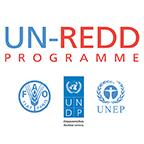 Agenda – 03 September 2015Communications/ Knowledge Management Working Group monthly callWorking Group:Chair: Jennifer Ferguson-Mitchell Agency focal points: Denise Martinez (FAO), Mihaela Secrieru (UNEP), Tim Boyle (UNDP)Present: Agenda items:General welcome / introduction -- (JFM) New Working Group ToR : structure and roles -- review of these (JFM) & discussion (Group) The role of each agency focal point is:Communications:Public information gathering and sharing – including content for the newsletter, website, social media, etc. from their respective agencyMedia asset coordination – including creating, gathering and sharing photos, videos, graphic elements, infographics, etc. from their respective agencyConsistent branding of the UN-REDD Programme across all agenciesSharing and promotion of UN-REDD Programme communications/events tools and resources with their respective agency teams and Programme stakeholdersInter-agency coordination of production of information materials (e.g. publications, videos, infographics, photos) produced by each agencyConsistent UN-REDD Programme messaging across all agenciesMonitoring, evaluation and reporting of UN-REDD Programme communications and events activities  Knowledge management:Updating and maintaining the UN-REDD Programme Collaborative Workspace with relevant information from respective agencyInter-agency coordination of production of knowledge products (including lessons learned capturing and sharing)Sharing and promotion of UN-REDD Programme knowledge management tools and resources with their respective agency teams and Programme stakeholdersInter-agency coordination of design and delivery of knowledge exchange eventsEnsuring agency contacts are up-to-date in contacts management systemInter-agency coordination and facilitation of Communities of PracticeInter-agency coordination of document managementMonitoring and reporting of knowledge management activities carried out by their respective agenciesRegular coordination meeting with regional KM specialistsUpdates from participants on upcoming (next 30 days) Comms/KM activities and/or products being produced (Group, as relevant):Global:Draft dates for annual meeting -- December 2015Photo library -- images from agencies and regions / purchasing stock images Global Knowledge Exchange -- joint with FCPF -- draft concept noteCOP21 -- update as per callsNew KM Specialist - updateFAO:2 pending pubs: success stories in Cambodia, info note on accessibility challenges NFMSNext week: FRA pub will be released during World forestry congressCOP21 forestry side event, possible future call to discussUNDP: publications info have been shared via info materials processUNEP: 2 pub launches before congress, info already sharedGLF discussed in separate callsNew KM SpecialistUpdate from JFM on status of this positionOutstanding KM items from last KM working group meeting, which KM Specialist will take on coordinating and facilitating: Webinar topics/scheduleWorkshop surveys (pre and post) -- group review and determine next steps to create consistent format and protocols for use (existing surveys).Pre event survey:Demographics of participants: gender, age, affiliation (e.g. government, NGO, academic, IP, CSO), countryKnowledge level of participants: measured pre eventImmediate post event survey:Knowledge level of participants: measured post eventAssess quality of eventAssess relevance of eventHow new knowledge may be applied to workSecondary follow-up survey:How has knowledge been applied? Impact of this?Has knowledge been shared? With whom? what impact?KM Working Group Review of draft 2016-2020 KM strategic framework theory of change discussion brief.Group discussion on next steps for group to review and contribute to discussion brief -- towards developing 2016-2020 KM strategy in support of KM outcome in Programme strategyDefinition of “KM products” and “KM events” -- current group to reflect on current definition used by Programme -- determine whether this is still valid and if there is a need to formalize this -- if so, next steps for formalizing definitions. Communications KM support to Safeguards Coordination Group -- Working Group to determine which agency is best placed to support the communications and KM needs of this inter-agency technical team.Any Other Business:Action Items:TBD: Regular coordination meeting with regional KM specialists, Jennifer to put together draft suggestions to share and discuss when Denise is available.Jennifer to organize separate interim call to discuss the above.Jennifer to send KM Specialist TORsMaddie to send Mihaela links to events and knowledge product google sheets